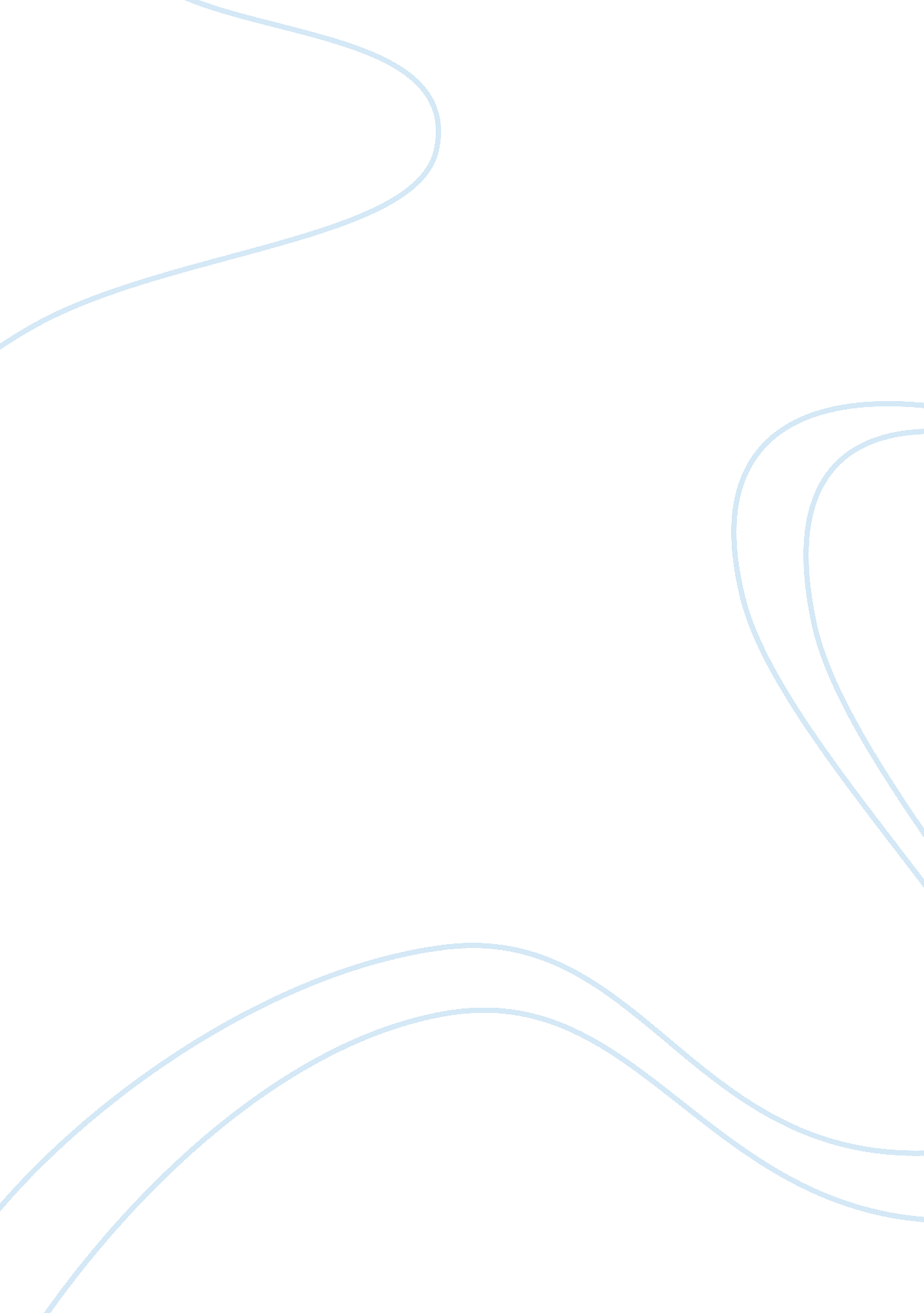 Tragedy designed by fateLiterature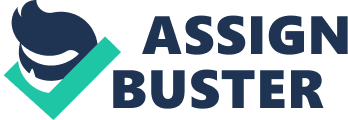 Tragedy Designed by Fate book report on Jude the Obscure ” a book Written by Thomas Hardy in the 19th century, Jude the Obscure is a masterpiece known by the world. It tells a story of Jude Fawley, the hero, and Sue, the heroine. Jude Fawley, a village stonemason, was always dreaming of going to the Christminster, a city modeled after Oxford. He spared no efforts to study Latin and Greek by himself. Although he was looked down upon by many people, he was still full of passion and confidence and eager to become a scholar. But his two-year- arriage with Arabella, a superficial woman who abandoned him later was terrible. Then he left for Christminster to pursue his goal and met his cousin Sue, his true love in the meanwhile. However, Jude failed incareerand love, which I think were both fate-designed cases. No matter how diligent he was, Jude was impossible to get highereducationbecause of his working-class Identity. university was only available for the upper-class. And this unfair fact couldnt be changed. In the first chapter, Jude'steacherPhillotson told him that he could choose his future by hard-working nd attending the university. But on the contrast, it adds to the tragic feature. Compared with Arabella, Sue was a free-spirited and well-educated woman. Before she and Jude lived together, Sue also experienced an unsatisfying marriage with Phillotson. So they were both afraid of getting married because they thought that marriage might ruin their love. They raised three kids including Jude's elder son delivered by Arabella. However. at the same time. they were at the mercy of social bias for their illegal relationship. They constantly suffered unemployment and had to ove from town to town, seeking employment and housing. Happy life no longer existed when Jude's elder son killed the other children and hung himself. The son left behind a note which simply read, " Done because we are too many. " I was astonished when I read this plot. The social pressure and their miserable experience even turned an Innocent boy to blame himself. That was cruel. After that, Sue suffered miscarriage, changed sharply and turned to church. She regarded their Illegal marriage as the sin of their children's deaths. At last, Sue remarried Phillotson as a alvation and Jude was lured by Arabella again. Jude drowned himself in the alcohol and after one desperate visit to Sue in freezing weather, Jude became seriously ill, ending his life miserably. I think their tragic life was victim of the age when Christianity was of great power. With the strict social rules, they could hardly fight back. What they could do In difficulties was to listen to the god and walt to see what would happen. Those invisible forces were even able to transform a person who used to be intelligent, open-minded and passionate into a numb and dead-alive person. port on Jude the Obscure By shirley_zy68 ----a book report on Jude the Obscure ”-a book higher education because of his working-class identity. University was only available for the upper-class. And this unfair fact couldn't be changed. In the first chapter, delivered by Arabella. However, at the same time, they were at the mercy of social turned an innocent boy to blame himself. That was cruel. After that, Sue suffered miscarriage, changed sharply and turned to church. She regarded their illegal back. What they could do in difficulties was to listen to the god and wait to see what 